INDICAÇÃO Nº 7124/2017Indica ao Poder Executivo Municipal que efetue serviços de retirada de entulhos em área pública localizada no Jardim Panambi.Excelentíssimo Senhor Prefeito Municipal, Nos termos do Art. 108 do Regimento Interno desta Casa de Leis, dirijo-me a Vossa Excelência para sugerir que, por intermédio do Setor competente, que efetue serviços de limpeza e retirada de entulhos da área pública, localizada na Rua dos Jasmim, próximo à residência e número 118, Jardim Panambi.Justificativa:Moradores alegam que, já solicitaram inúmeras vezes os serviços de limpeza na área que, atrai insetos e roedores que invadem residências trazendo doenças.Plenário “Dr. Tancredo Neves”, em 06 de setembro de 2.017.Gustavo Bagnoli-vereador-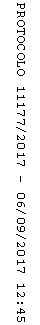 